Rawlins – inspiring learning for life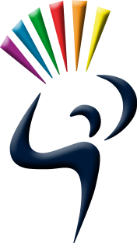 Rawlins is a good school with an outstanding sixth formTeacher of geography and historyFrom August 2019Salary: 9 point range from £23,720 to £39,406We are seeking an innovative and enthusiastic geography and history teacher to join our flourishing academy. Our ideal candidate will have a love for geography and history and a passion for teaching so that our students thrive. We have an excellent support package for NQTs, who are encouraged to apply.The humanities department is a large, vibrant team, with a mix of experienced and new teachers. Staff are encouraged to take a full role within the team, contributing ideas in order to ensure the department continually improves; we value our staff voice.We are an oversubscribed school with 1530 students on roll, including 370 in post 16 and 50 students in our Skills for Learning unit which provides students with moderate learning difficulties a special school experience within a mainstream environment. We also have a dedicated unit for students with high functioning ASD. We pride ourselves on being a beacon of inclusion. We aim to give our students the best experience of school life, allowing our students to find their talents and their passions through a broad and balanced curriculum but we can’t do this without dedicated, energetic and passionate teachers who put the students at the heart of everything they do. Closing date Monday 18 March at 09:00 am.Our motto at Rawlins is “Inspiring learning for life”. We don’t just want our students to pass exams, we want them to be curious about learning, to relish a challenge and to have the confidence and resilience to overcome any obstacles in their way. Our core purpose is summed up in “The Rawlins Way”:The Rawlins Way
We respect and care for each other
We work hard to learn and to achieve
We face challenges positively togetherFurther details and an application form are available from the Rawlins website www.rawlinsacademy.org.uk (About us/vacancies).  Applications will only be accepted on the form provided.  CVs or other forms of application will not be considered. Rawlins is committed to safeguarding and promoting the welfare of young people and requires all staff and volunteers to share this commitment. This post is subject to an Enhanced Disclosure and Barring Service checkRawlins Academy | Loughborough Road | Quorn | LE12 8DY